Brood TompoucenBrood Tompoucen op basis van QS Boterstol Extra en Credi Crème Patissiere Authentique.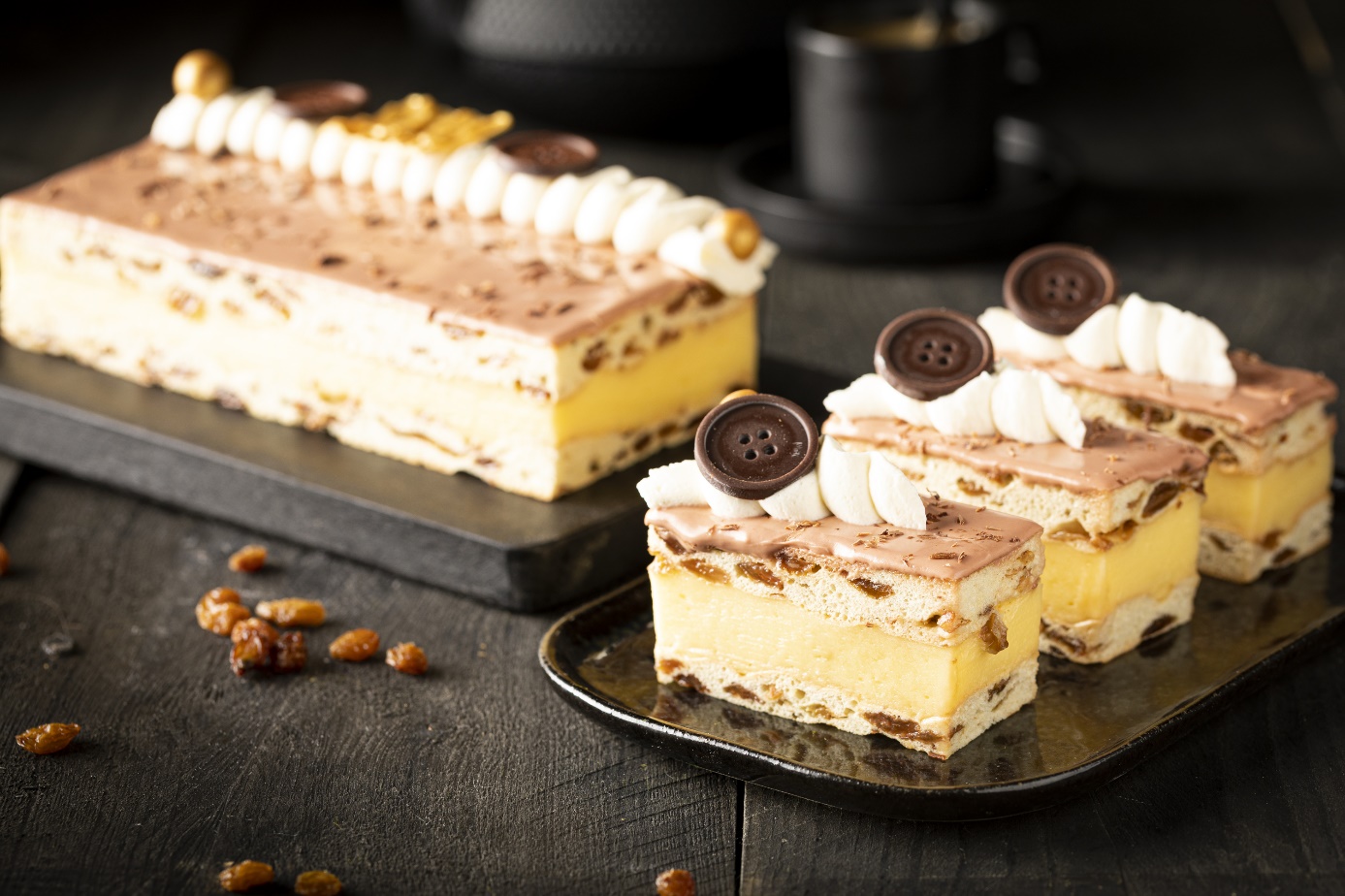 IngrediëntenlijstBrooddeeg:Bloem (eiwitrijk) 	100 %	10.000 g
QS BOTERSTOL EXTRA RSPO-SG 	20 %	2.000 g
Gist	6 %	600 g
Zout	1,8 %	180 g
Water ca. 	62%	6.200 gVulling brooddeeg:
Rozijnen	80 %	8.000 g

Gele room vulling:
Water		40.000 g 
CREDI CRÈME PATISSIERE AUTHENTIQUE 		16.000 g Decoratie:
Chocolade fondant		21.600 g Recept werkwijze1.	Kneed alle grondstoffen van het brooddeeg tot een soepel en goed afgekneed deeg.
2.	Direct na het kneden de vulling doordraaien.
3.	Deegtemperatuur ca. 25°C.
4.	Weeg 18 deegstukken af van ca. 1500 gram (voor een bakplaat van 60 x 80 cm) en leg 	deze in voorslag.
5.	Voorrijs ca. 15 minuten.
6.	De deegstukken uitrollen tot ca. 2 mm dikte en op bakplaten leggen. Prik de plakken 	regelmatig met de prikrol.
7.	Narijs ca. 30 minuten.
8.	Bakken ca. 12 minuten op 210°C met milde vloer.
9.	Maak ondertussen de gele roomvulling aan.
	- Voeg Credi Crème Patissiere Authentique toe aan het water.
	- Meng 2 minuten bij een lage snelheid en 3-4 minuten bij een hoge snelheid.
10.	Gebruik 9 plakken als onderplak. Spuit op iedere plak ca. 6300 gram gele room vulling.
11.	Gebruik 9 plakken als bovenplak. Glaceer deze met chocolade fondant, ca. 2400 gram per plak.
12.	Snijd de boven- en onderplakken onafhankelijk van elkaar op het gewenste 	broodtompouce formaat.
13.	Stel hierna de broodtompoucen samen en plaats ze in rondellen.Tip:Natuurlijk is de chocolade fondant te vervangen door rode fondant op momenten dat België speelt bij sportevenementen!